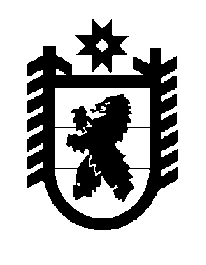 Российская Федерация Республика Карелия    ПРАВИТЕЛЬСТВО РЕСПУБЛИКИ КАРЕЛИЯПОСТАНОВЛЕНИЕот  28 декабря 2017 года № 474-Пг. Петрозаводск О внесении изменений в постановление Правительства 
Республики Карелия от 14 января 2008 года № 6-ППравительство Республики Карелия  п о с т а н о в л я е т:Внести в Порядок регистрации специалистов в области ветеринарии, занимающихся предпринимательской деятельностью на территории Республики Карелия, утвержденный постановлением Правительства Республики Карелия 
от 14 января 2008 года № 6-П «Об утверждении  Порядка регистрации специалистов в области ветеринарии, занимающихся предпринимательской деятельностью на территории Республики Карелия» (Собрание законодательства Республики Карелия, 2008, № 1, ст. 34; № 7, ст. 942; 2010, 
№ 11, ст. 1465; 2011, № 9, ст. 1448; 2014, № 3, ст. 409; № 6, ст. 1065), следующие изменения:1) в пункте 3 слова «Управлением ветеринарии Республики Карелия» заменить словами «Министерством сельского и рыбного хозяйства Республики Карелия»;2) в приложении № 2:слова  «Управлении ветеринарии» заменить словами «Министерстве сельского и рыбного хозяйства Республики Карелия»;слова «Начальник Управления ветеринарии Республики Карелия – Главный государственный ветеринарный инспектор Республики Карелия» заменить словами «Заместитель Премьер-министра Правительства Республики Карелия – Министр сельского и рыбного хозяйства Республики Карелия»;3) в приложении № 3  слова «Начальнику Управления ветеринарии Республики Карелия – Главному государственному ветеринарному инспектору Республики Карелия» заменить словами «Заместителю Премьер-министра Правительства Республики Карелия – Министру сельского и рыбного хозяйства Республики Карелия».Исполняющий обязанности Главы Республики Карелия                                                                    А.Е. Чепик